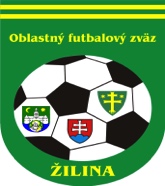 ÚRADNÁ SPRÁVA číslo 12 ŠDK predlžuje lehotu na nahratie nominácii družstiev prípraviek do stredy 17.10.2019 z dôvodu problému v systéme ISSF. V prípade nenahratia nominácie bude družstvo zo súťaže vylúčené. ŠDK sa za vzniknuté problémy ospravedlňuje.ŠDK upozorňuje kluby z dôvodu množiacich sa žiadostí o zmenu termínu stretnutia, že žiadosť o zmenu termínu MFS, ktoré sa má odohrať počas najbližšieho víkendu, musí byť podaná a schválená oboma klubmi najneskôr do pondelka 12,00 hod príslušného týždňa výlučne prostredníctvom systému ISSF. Po uvedenom termíne žiadosť ŠDK schváli len vo výnimočných prípadoch, ktoré budú riadne odôvodnené.1. ŠDK - predseda Peter VACHAN, zasadnutie dňa 10. 10. 2019Nepodmienečné pozastavenie výkonu športu podľa DP čl. 9/2b2 a čl. 17 DP:Martin Sventek, 1210626, Lietavská Lúčka I. DT dospelí, na základe stanoviska KR ObFZ 4 týždne N s prerušením od 7. 10. 2019 podľa DP čl. 49/1b, 2b, 10 EURKristián Franek, 1287710, Nededza I. DT dospelí, 1 s. s. N od 7. 10. 2019 podľa DP čl. 46/1b, 2, 10 EUR Vylúčení po 2. ŽK. DS – nepodmienečné pozastavenie výkonu športu na 1 súťažné stretnutie, podľa DP čl. 9/2b2 a čl. 37/3 DP:Ján Všelko, 1243459, Štiavnik I. DT dospelí, od 7. 10. 2019, 10 EURPatrik Králik, 1235636, Hvozdnica II. DT dospelí, od 7. 10. 2019, 10 EURFrantišek Svetlovský, 1308845, Bytčica II. DT dospelí, od 7. 10. 2019, 10 EURMário Adamus, 1248998, Teplička n . Váhom „B" II. DT dospelí, od 7. 10. 2019, 10 EURMário Kočišík, 1333704, Petrovice II. Tr dorast, od 7. 10. 2019, 5 EURNepodmienečné pozastavenie výkonu športu na 1 súťažné stretnutie za 5 napomenutí ŽK podľa čl. 37/5a DP:Róbert Machyna, 1063186, Teplička n. Váhom „B" II. DT dospelí, od 7. 10. 2019, 10 EURMatej Ondráš, 1306921, Stráňavy „B" II. DT dospelí, od 7. 10. 2019, 10 EURFrantišek Korenár, 1229032, Hrabové III. DT dospelí, od 7. 10. 2019, 10 EURJán Šmahaj, 1250133, Hrabové III. DT dospelí, od 7. 10. 2019, 10 EURDisciplinárne oznamy:ŠDK na základe podnetu KR ObFZ Žilina trestá R Tomáš Thiel peňažnou pokutou 17 EUR za oneskorené ospravedlnenie sa zo s. s. podľa RS 88., 10 EURŠDK trestá TJ Jablonové peňažnou pokutou 50 EUR za HNS divákov a nedostatočnú US v s. s. 10.k I. DT Jablonové-Nededza podľa RS 87.5, 10 EURŠDK trestá ŠK Petrovice peňažnou pokutou 50 EUR za vniknutie diváka a napadnutie hráča na HP v s. s. 10.k I. DT Petrovice-Lietavská Lúčka podľa RS 87.5 a nariaďuje, aby klub zabezpečil predmetný priestor proti vniknutiu osôb na HP a aby v lehote do 18.10.2019 zaslal fotodokumentáciu prijatého opatrenia, 10 EURŠportovo – technické oznamy:ŠDK upozorňuje kluby I. a II. DT na povinnosť vyhotovovať neprerušovaný videozáznam v domácich s. s. od vstupu rozhodcov na HP pred 1. polčasom ako aj 2 polčasom a po ich odchod do kabín cez polčasovú prestávku a po ukončení s. s. v zmysle RS 80. Súťaž prípraviek: na stránke www.futbalzilina.sk bolo zverejnené rozdelenie družstiev do skupín spolu s termínmi turnajov + tel.kontakt. Najbližšie zasadanie ŠDK sa uskutoční dňa 17. 10. 2019 (štvrtok) o 16:00 v priestoroch ObFZ Žilina.2. KR – predseda Juraj Krajči, zasadnutie dňa 7.10.2019KR oznamuje R a DZ z NL SFZ, SsFZ a najmä ObFZ, že tradičné posedenie pri kapustnici sa uskutoční 8. 11. 2019 (piatok) v Central Pub-e oproti hotelu Dubná Skala pri východe z SC Mirage so začiatkom od 17:00. Prosíme záujemcov, aby sa záväzne prihlásili u predsedu, podpredsedu KR telefonicky, emailom, prípadne formou SMS v termíne do 4. 11. 2019. Zmeny DL číslo 11: Ospravedlnenia: Matejčík, Škola- celý súťažný ročník; Rogoň, Svoreň, Muráň, Sobola, Kašjak- celá jesenná časť; Martinec st.: PN; Dikoš: soboty a nedele doobeda, Vlasatý, Masiarik: do odvolania; Holeš: PN do odvolania; Turský: prac.dni, Harciník P.: 13.10.; Charbuliak D.: do odvolania;   Michal Jakub: 12-13.10..; Matula: 26-27.10.; Žitník: prac dni  a nedele poobede; Takáč: 12-13.10.; Ištvánik: 27.10.-4.11; Bajtoš: 12-13.10.; Ukropová: 12.10.; Thiel: 11-13.10.; Ďurina: 12.10.; Valek: 12.10.; Mahút: 12.10.; Turský: 12-13.10.; Dikoš: 12.-13.10., Gabaj: 13.10., Durmis: 8.-12.10., Vrchovský: 12.-13.10..KR zaevidovala podnet zo zápasu I. DOXX Bet triedy dospelých medzi ŠK Petrovice a ŠK Cementáreň Lietavská Lúčka od ŠK Cementáreň Lietavská Lúčka. KR po vzhliadnutí videa konštatuje, že hráč bol vylúčený z hry oprávnene - rozhodnutie rozhodcu bolo správne (sťažnosť neopodstatnená – poplatok 40€). Správanie sa obecenstva po zákroku hosťujúceho hráča postupuje na ŠDK.podnet zo zápasu I. DOXX Bet triedy dospelých medzi OŠK Kamenná Poruba a FK Zástranie od FK Zástranie. KR po vzhliadnutí videa konštatuje, že prvý podnet je nepreukázateľný, druhý taktiež nepreukázateľný a tretí opodstatnený (sťažnosť čiastočne opodstatnená).KR zaevidovala pochvalu na výkon rozhodcov Radovana Kubu v zápase U15 medzi TJ Višňové a TJ Zbyňov od TJ Zbyňov a Matúša Sadiku v stretnutí U13 medzi TJ ŠK Podhorie a TJ Zbyňov od TJ Zbyňov.KR žiada predstaviteľov klubov aby námietky a sťažnosti na výkon rozhodcov podávali výlučne prostredníctvom ISSF. KR sa podnetmi, ktoré nespĺňajú RS kapitola XIV body 81-83 nebude zaoberať. Za závažné pochybenie sa považuje neoprávnené udelenie ČK hráčovi (prípadne neoprávnené udelenie ŽK, ktorá je súčasťou udelenia ČK po 2. ŽK), neudelenie ČK hráčovi, nesprávne nariadený PK, nesprávne uznaný, prípadne neuznaný gól. V ideálnom prípade žiadame aj s uvedením presného času podľa futbalnetu za predpokladu, že video je zverejnené na futbalnete.KR žiada kluby aby brali na zreteľ najmä u dospelých, keď stretnutie rozhoduje iba jeden rozhodca, že je naozaj veľmi ťažké rozhodovať stretnutia bez AR. KR pripravuje ďalšie školenie rozhodcov v priebehu februára 2020, doteraz neprihlásení záujemcovia sa môžu prihlásiť na kr-obfzza@obfzza.sk. Následne budú v dostatočnom predstihu záujemcovia informovaní o termíne a čase školenia.KR upozorňuje všetkých R, že ospravedlnenia je možné posielať na známu adresu delegovanie@obfzza.sk najneskôr do pondelka 20:00 hod. Po tomto termíne bude ospravedlnenie považované za neskoré (s pokutou).3. TMK – predseda Ján CapkoTURNAJ PRÍPRAVIEK – 5. ročník o POHÁR PREDSEDU ObFZ ŽilinaTMK ObFZ  Žilina pripravuje turnaj prípraviek  v Korni, ktorý sa uskutoční dňa 17.11.2019 /nedeľa/. Zúčastniť sa môžu chlapci roč. 2009 a mladší. Prihlásiť sa môžete elektronicky na mail: obfzza@obfzza.sk do 3.11.2019. Po tomto termíne prihlášky neakceptujeme. Úsek vzdelávania trénerov SFZ v spolupráci s TMK SsFZ organizuje v termíne 16.11.2019 – 06.05.2020 v Banskej Bystrici školenie trénerov UEFA B licencie (pre držiteľov UEFA GR C licencie). Prihlásiť sa na školenie je možné do 20.10.2019. Podrobné informácie ohľadom organizácie školenia, podmienok prijatia a záväznej prihlášky sú zverejnené na internetovej stránke SFZ v časti SFZ/Tréneri/Školenia a na stránke ssfz.sk - aktualityÚsek vzdelávania trénerov SFZ v spolupráci s TMK SsFZ organizuje v termíne 30.11.2019 – 24.02.2020 v Banskej Bystrici školenie trénerov UEFA Grassroots C licencie (pre trénerov bez trénerskej licencie). Prihlásiť sa na školenie je možné do 01.11.2019. Podrobné informácie ohľadom organizácie školenia, podmienok prijatia a záväznej prihlášky sú zverejnené na internetovej stránke SFZ v časti SFZ/Tréneri/Školenia a na stránke ssfz.sk - aktuality4. Sekretariát - ObFZUpozrňujeme FK - ktoré čerpali dotáciu na modernizáciu infraštruktúry amatérskeho futbalu, že koncom septembra a začiatkom októbra prebehne kontrola čerpania prostriedkov, dotací infraštruktúry. Chceme Vás informovať a upozorniť zároveň o aktuálne nastavenom systéme /v ISSF/ už v súlade so všetkými legislatívnymi požiadavkami pre športových odborníkov. Kedy je profil športového odborníka aktívny?
Hrač - platný registračný preukaz SFZ + členský poplatok = Aktívny
Delegát/Pozorovateľ - platný registračný preukaz SFZ + platná licencia alebo kvalifikácia + členský poplatok = Aktívny
Rozhodca - platný registračný preukaz SFZ + platná licencia alebo kvalifikácia + členský poplatok = Aktívny
Tréner - platná licencia alebo kvalifikácia + členský poplatok = Aktívny
Agent -  člensky poplatok = Aktívny Úhrada R prostredníctvom kreditov:Upozorňujeme funkcionárov FK, ktorých družstvá štartujú v súťažiach mládeže, že SFZ spustil možnosť automatickej úhrady delegovaných osôb (z MFS mládeže) prostredníctvom kreditov, Celý návod nájdete tu :https://demo.csm.sportnet.online/help/automaticke-uhrady-nakladov-delegovanych-osobIng. Igor Krško  v.r.                                              Milan Matejčík  v.r.   predseda ObFZ	sekretár ObFZZmeny termínovZmeny termínovZmeny termínovZmeny termínovZmeny termínovZmeny termínovZmeny termínovSúťažKoloDomáciHostiaNový termínPoplatok POZNÁMKAI.trieda dospelí12ZástranieVeľké Rovné20.10.2019 o 14,0020.10.2019 o 14,0013NededzaHlboké26.10.2019 o 11,0026.10.2019 o 11,0013ZástranieJablonové26.10.2019 o 14,0026.10.2019 o 14,0011ŠtiavnikJablonové3.11.2019 o 14,003.11.2019 o 14,00II.trieda dospelí10Stráňavy BKrasňany6.10.2019 o 14,30 ihrisko Krasňany6.10.2019 o 14,30 ihrisko Krasňany6.10.2019 o 14,30 ihrisko Krasňany13HôrkyStráňavy B26.10.2019 o 14,0026.10.2019 o 14,0023KrasňanyStráňavy B31.5.2020 o 17,00 ihrisko Stráňavy31.5.2020 o 17,00 ihrisko Stráňavy31.5.2020 o 17,00 ihrisko StráňavyI.trieda dorast10Hvozdnica Ovčiarsko18.10.2019 o 16,0018.10.2019 o 16,0012Horný HričovRašov19.10.2019 o 10,0019.10.2019 o 10,0012KrasňanyVeľké Rovné20.10.2019 o 11,3020.10.2019 o 11,3012TerchováKotešová20.10.2019 o 11,30 ihrisko Terchová20.10.2019 o 11,30 ihrisko Terchová20.10.2019 o 11,30 ihrisko Terchová13KotešováVeľké Rovné26.10.2019 o 11,3026.10.2019 o 11,30I.trieda žiaci10Višňové Zbyňov9.10.2019 o 16,309.10.2019 o 16,3010Hvozdnica Veľké Rovné10.10.2019 o 16,3010.10.2019 o 16,3011VarínDlhé Pole13.10.2019 o 10,00 ihrisko Nezb. Lúčka13.10.2019 o 10,00 ihrisko Nezb. Lúčka13.10.2019 o 10,00 ihrisko Nezb. Lúčka10ŠtiavnikLietavská Lúčka16.10.2019 o 16,0016.10.2019 o 16,0012VarínVeľké Rovné20.10.2019 o 10,00ihrisko Nezb. Lúčka20.10.2019 o 10,00ihrisko Nezb. Lúčka20.10.2019 o 10,00ihrisko Nezb. Lúčka13Dlhé PoleVeľké Rovné26.10.2019 o 10,0026.10.2019 o 10,0013VarínHliník26.10.2019 o 10,00 ihrisko Nezb. Lúčka26.10.2019 o 10,00 ihrisko Nezb. Lúčka26.10.2019 o 10,00 ihrisko Nezb. LúčkaII.A trieda žiaci11KuneradĎurčiná13.10.2019 o 10,0013.10.2019 o 10,00II.B trieda žiaci2Jablonové Súľov25.10.2019 o 15,3025.10.2019 o 15,30I.trieda ml. žiaci10HliníkRosina 10.10.2019 o 17,0010.10.2019 o 17,0011RajecFA UNITED 13.10.2019 o 10,0013.10.2019 o 10,0012Juventus ŽilinaRajec17.10.2019 o 19,0017.10.2019 o 19,0010Juventus ŽilinaRosina B18.10.2019 o 19,0018.10.2019 o 19,0012ZbyňovHôrky19.10.2019 o 9,3019.10.2019 o 9,308BytčicaZbyňov22.10.2019 o 16,1522.10.2019 o 16,1513RajecHliník27.10.2019 o 10,0027.10.2019 o 10,00DátumČasKoloinfoDomáciHostia10.10.201919:0010Kml.žiaciFC JUVENTUS ŽILINAOŠK Rosina (B)hrá sa 18.10. o 19:0012.10.201914:0011KdorastDružstevník RašovTJ HvozdnicaR Mitúch za Harciník12.10.201914:0011KdorastTJ Považský ChlmecTJ ŠTART Veľké RovnéR Harciník za Mitúch13.10.201914:3011KmužiOŠK Divinka - LalinokFK TrnovéR Lonc za Bříza, bez AR